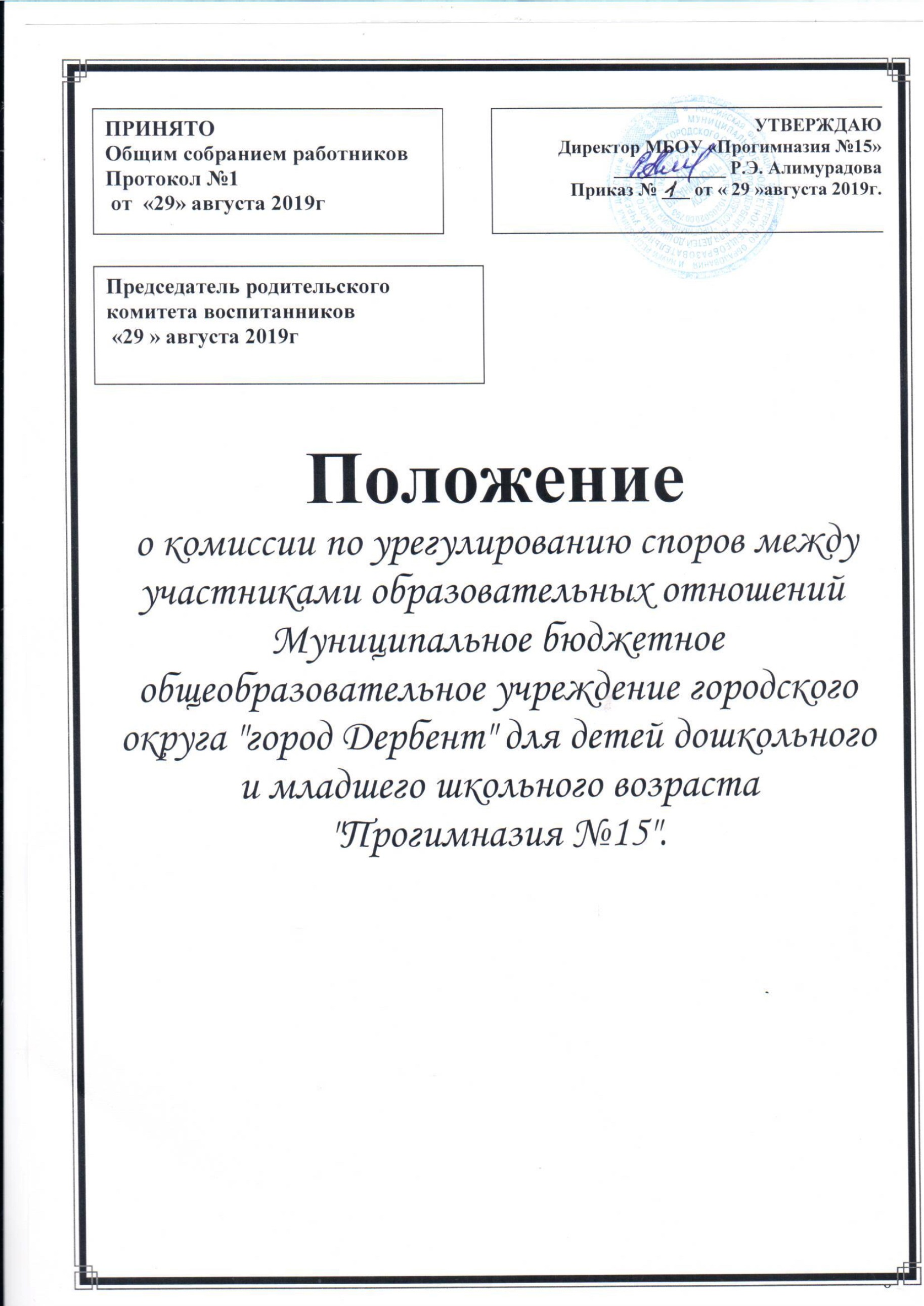 Положениео комиссии по урегулированию споров между участниками образовательных отношений МУНИЦИПАЛЬНОЕ БЮДЖЕТНОЕ ОБЩЕОБРАЗОВАТЕЛЬНОЕ УЧРЕЖДЕНИЕ ГОРОДСКОГО ОКРУГА "город ДЕРБЕНТ" ДЛЯ ДЕТЕЙ ДОШКОЛЬНОГО И МЛАДШЕГО ШКОЛЬНОГО ВОЗРАСТА "ПРОГИМНАЗИЯ №15"1. Общие положения1.1. Настоящее Положение о комиссии по урегулированию споров между участниками образовательных отношений в МБОУ «Прогимназия №15» (далее – Положение) разработано в соответствии со ст 45 Федерального закона от 29.12.2012 года №273-ФЗ «Об образовании в Российской Федерации» в редакции от 6 марта 2019 года, Трудовым и Гражданским Кодексом Российской Федерации, Уставом дошкольного образовательного учреждения.1.2. Комиссия по урегулированию споров между участниками образовательных отношений (далее - Комиссия) Муниципальное бюджетное общеобразовательное учреждение городского округа "город Дербент" для детей дошкольного и младшего школьного возраста "Прогимназия №15"создается в целях урегулирования разногласий между участниками образовательных отношений по вопросам реализации права на образование, в том числе в случаях возникновения конфликта интересов педагогического работника, применения локальных нормативных актов.1.3. Комиссия является первичным органом по рассмотрению конфликтных ситуаций.1.4. Участникам образовательных отношений в МБОУ относятся: родители (законные представители) несовершеннолетних обучающихся, воспитанники, педагогические работники и их представители, МБОУ.1.5. Члены Комиссии осуществляют свою деятельность на безвозмездной основе.2. Порядок избрания комиссии2.1.  Комиссия по урегулированию споров между участниками образовательных   отношений состоит из равного числа родителей (законных представителей) (3 чел.) и работников  организации (3 чел.)  2.2. Избранными в состав комиссии по урегулированию споров между участниками  образовательных отношений от работников организации считаются кандидатуры,  получившие большинство голосов на общем собрании трудового коллектива.2.3.  Избранными в состав комиссии по урегулированию споров между участниками образовательных отношений от родительской общественности считаются кандидаты, получившие  большинство голосов на общем  родительском собрании.2.4. Утверждение членов комиссии и назначение ее председателя оформляются приказом по   дошкольному образовательному учреждению. Комиссия по урегулированию споров между участниками образовательных отношений из своего состава избирает председателя, заместителя и секретаря.2.5. Руководство Комиссией осуществляет Председатель Комиссии. Секретарь Комиссии ведет протоколы заседаний Комиссии по урегулированию споров, которые хранятся в МБОУ три года.2.6. Комиссия на первом собрании из своего состава избирает председателя, заместителя председателя и секретаря путем открытого голосования. 2.7.  Срок полномочий  комиссии по урегулированию споров между участниками образовательных отношений составляет 1 год.2.8. Досрочное прекращение полномочий члена Комиссии осуществляется:на основании личного заявления члена Комиссии об исключении из его состава;по требованию не менее 2/3 членов Комиссии, выраженному в письменной форме;в случае отчисления из Организации воспитанника, родителем (законным представителем) которого является член Комиссии, или увольнения работника – члена Комиссии.2.9.  В случае досрочного прекращения полномочий члена Комиссии в ее состав избирается новый представитель от соответствующей категории участников образовательного процесса в соответствии с п. 2.8. настоящего Положения.2.10.  Первое заседание Комиссии проводится в течении пяти рабочих дней с момента утверждения состава комиссии по урегулированию споров в МБОУ.3. Порядок работы Комиссии.3.1.  Комиссия собирается по мере необходимости. Решение о проведении заседания Комиссии принимается ее председателем на основании обращения (жалобы, заявления, предложения) участника образовательных отношений не позднее 5(примерный срок) календарных дней с момента поступления такого обращения.3.2. Обращение подается в письменной форме. В обращении указывается:Фамилия, имя, отчество лица, подавшего обращение;Почтовый и электронный адрес, по которому должно быть направлено решение Комиссии.В жалобе указываются конкретные факты или признаки нарушений прав участников образовательных отношений, лица, допустившие нарушения, обстоятельства.Время и место их совершения;Номер телефона, личная подпись и дата.3.3. Комиссия по поступившим заявлениям разрешает возникающие конфликты только на территории учебного заведения, только в полном составе и в определенное время (в течение 7 - дней с момента поступления заявления), заранее оповестив заявителя и ответчика.3.4. Решение Комиссии принимается большинством голосов и фиксируется в протоколе заседания Комиссии. Комиссия самостоятельно определяет сроки принятия решения в зависимости от времени, необходимого для детального рассмотрения конфликта, в том числе для изучения документов, сбора информации и проверки ее достоверности.3.5. Председатель в одностороннем порядке имеет право пригласить для профилактической беседы педагога, сотрудника, родителей воспитанников (законных представителей), не собирая для этого весь состав Комиссии.3.6. Председатель имеет права обратиться за помощью к директору МБОУ для разрешения особо острых конфликтов.3.7. Председатель и члены Комиссии не имеют права разглашать информацию поступающую к ним. Никто, кроме членов Комиссии, не имеет доступа к информации.3.8. Комиссия несет персональную ответственность за принятие решений.3.9. Решение Комиссии является обязательным для всех участников образовательных отношений в Учреждении и подлежит исполнению в сроки, предусмотренные указанным решением.3.10. Решение Комиссии может быть обжаловано в установленном законодательством Российской Федерации порядке.4. Порядок принятия решений Комиссии4.1.Все члены Комиссии при принятии решения обладают равными правами, Комиссия принимает решение простым большинством голосов членов, присутствующих на заседании Комиссии.4.2. В решении Комиссии должно быть указано: состав Комиссии; место принятия Комиссией решения; участники образовательных отношений, их пояснения; предмет обращения; доказательства, подтверждающие или опровергающие нарушения; выводы Комиссии; ссылки на нормы действующего законодательства, на основании которых Комиссия приняла решение; сроки исполнения решения Комиссии, а также сроки порядок обжалования решения Комиссии.4.3. Решение Комиссии подписывается всеми членами, присутствовавшими на заседании Комиссии.4.4. Решение Комиссии обязательно для исполнения всеми участниками образовательных отношений и подлежит исполнению в сроки, предусмотренные указанным решением.4.5. Лицо, направившее в Комиссию обращение вправе присутствовать при рассмотрении этого обращения на заседании Комиссии. Лица, чьи действия обсуждаются в обращении, также вправе присутствовать при рассмотрении на заседании Комиссии. Их отсутствие не препятствует рассмотрению обращения и принятию решения по нему.4.6. Комиссия принимает решения не позднее 30 календарных дней с момента начала его рассмотрения. 4.7.Заседание Комиссии считается правомочным, если на нем присутствовало не менее 3/4 членов Комиссии.4.8. Решение Комиссии может быть обжаловано в порядке, установленном действующим законодательством.5. Права и обязанности  членов  Комиссии5.1. Комиссия вправе приглашать на заседания и заслушивать участников образовательных отношений, имеющих отношения к фактам и событиям, указанным в обращении, а так же запрашивать необходимые документы и материалы для объективного и всестороннего рассмотрения обращения. Неявка указных лиц на заседание Комиссии либо их отказ от дачи пояснений, документов и материалов не являются препятствием для рассмотрения обращения или информации по существу.5.2 Комиссия имеет право:принимать к рассмотрению заявления любого участника образовательного процесса при несогласии с решением или действием руководителя, воспитателя, педагога, родителя;запрашивать дополнительную документацию, материалы для проведения самостоятельного изучения вопроса;рекомендовать приостанавливать или отменять ранее принятое решение на основании проведенного изучения при согласии конфликтующих сторон;рекомендовать изменения в локальных актах Учреждения с целью демократизации основ управления или расширения прав участников образовательных отношений.5.3 Обязанности членов КомиссииЧлены Комиссии обязаны:присутствовать на всех заседаниях комиссии;принимать активное участие в рассмотрении поданных заявлений в устной или письменной форме;принимать решение по заявленному вопросу открытым голосованием (решение считается принятым, если за него проголосовало большинство членов комиссии при присутствии ее членов в полном составе);принимать своевременно решение, если не оговорены дополнительные сроки рассмотрения заявления;давать обоснованный ответ заявителю в устной или письменной форме в соответствии с пожеланием заявителя.6.  Делопроизводство6.1. Документация Комиссии выделяется в отдельное делопроизводство.6.2. Заседания Комиссии оформляются протоколом.6.3. Протоколы заседаний Комиссии оформляются и сдаются вместе с отчетом за учебный год в архив и хранятся три года.7.Заключительные положения7.1. Настоящий Порядок вступает в силу с момента издания приказа руководителя и действует до принятия нового.7.2. Настоящее Положение принято на общем собрании трудового коллектива прогимназии с учетом мнения совета родителей (законных представителей) и утверждено директором учреждения.7.3.  Положение действует до принятия нового. Изменения в настоящее Положение могут вноситься образовательной организацией в соответствии с действующим законодательством и Уставом МБОУ  «Прогимназия №15» Приложение №1                                                                                               Утвержден                                                                                           Приказом                                                                                                                                     Директора прогимназии                                                                                           от «____» ________20        №_____Состав комиссии по урегулированию споров между участниками образовательных отношений в дошкольном общеобразовательном учрежденииПриложение №2     Председателю комиссии по урегулированию                                   споров между участниками образовательных отношений                                               в дошкольном образовательном учреждении	_______________________________________________                                               _______________________________________________                          (ФИО)_________________________________________________Адрес проживания_________________________________________________Номер телефона	________________________________________________                                       (должность для сотрудников учреждения)Заявление.Прошу рассмотреть на заседании комиссии по урегулированию образовательных отношений в учреждении__________________________________________________________________________________________________________________________________________________________________________________________________________________________________________________________________________________________________________________________________________________________________________________________________________________________________________________________________________________________________________________________________________________________________________________________ (содержание жалобы, обращения, предложения)«____»___________20	подпись______________	_____________________                                                                                                                              (расшифровка)Приложение №3Форма журнала регистрации заявлений в комиссию по урегулированию споров между участниками образовательных отношений                               дошкольного общеобразовательного учрежденияПРИНЯТООбщим собранием коллектива МБОУ «Прогимназия №15»Протокол № ___ от «____»__________ 2019г Выписка из Протокола № общего собрания  коллектива работников МБОУ  «Прогимназия №15 » от «_____»____________ 2019г Присутствовало:Общее количество работников ______ человек. Присутствовало ______ человек.Собрание считать правомочным. Повестка дня:1.      О принятии Положения о комиссии по урегулированию споров между участниками образовательных отношений и ее состава.Решение:1.      Принять Положение о комиссии по урегулированию споров между участниками образовательных отношений.2.      Избрать  в состав комиссии воспитателя  Председатель собрания:                             МУНИЦИПАЛЬНОЕ БЮДЖЕТНОЕ ОБЩЕОБРАЗОВАТЕЛЬНОЕ УЧРЕЖДЕНИЕ ГОРОДСКОГО ОКРУГА "город ДЕРБЕНТ" ДЛЯ ДЕТЕЙ ДОШКОЛЬНОГО И МЛАДШЕГО ШКОЛЬНОГО ВОЗРАСТА "ПРОГИМНАЗИЯ №15"П Р И К А З  №____                                                              от «___»__________2019гОб утверждении «Положения о комиссии по урегулированию споровмежду участниками образовательных отношений»    С целью урегулирования разногласий между участниками образовательных отношений по вопросам реализации права на образование, в том числе в случаях возникновения конфликта интересов педагогического работника, применения локальных нормативных актовПриказываю:1.      Утвердить Положение о комиссии по урегулированию споров между участниками образовательных отношений.2.      Назначить в состав комиссии по урегулированию споров между участниками образовательных отношений воспитателя  3.      Комиссии в своей работе руководствоваться настоящим положением.ПРИКАЗ	В соответствии с Федеральным законом от 29.12.2012 № 273-ФЗ «Об образовании в Российской Федерации», на основании решения собрания коллектива, Общего родительского собрания родителей (законных представителей) воспитанников ПРИКАЗЫВАЮ:1. Утвердить состав комиссии по урегулированию споров между участниками образовательных отношений согласно приложению к настоящему приказу.2. Комиссии по урегулированию споров между участниками образовательных отношений при осуществлении своей деятельности руководствоваться Положением, утвержденным приказом от «___» __________ 2019г № _______3. Контроль за исполнением настоящего приказа оставляю за собой.ДиректорМБОУ «Прогимназия №15»                                  ___________ Р.Э.АлимурадоваПриложение к приказуСОСТАВ КОМИССИИ ПО УРЕГУЛИРОВАНИЮ СПОРОВ МЕЖДУ УЧАСТНИКАМИ ОБРАЗОВАТЕЛЬНЫХ ОТНОШЕНИЙЛист ознакомления с приказом от _____________ № _____________:№ п/пДата поступления заявленияФИО заявителяКраткое содержание запроса№ и дата протокола заседания комиссиидата ответа заявителюРоспись заявителяот2019 г.№Об утверждении состава комиссии по урегулированию споров между участниками общеобразовательных отношенийот№ФИОДолжностьДатаПодпись